The Trujillo TimesOctober 27, 2017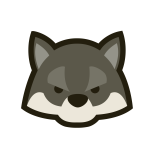 The Week: This week was very busy, between learning new things, conferences, and cooking for parent involvement night!  We continued learning about multiplication and will test next Friday, November 2nd.   In social studies we began learning about how we interact with the environment and we watched a short video about Jacques Cousteau. We made delicious empanadas stuffed with chicken and veggies for PI Night and had a lot of fun making them!  Thank you to all the volunteers who helped out with this activity!Word of the Week: Benevolence.Spanish Phrase of the Week: This week Mrs. Matts taught the children how to sign the words for various farm animals.Reminders:Report Cards went home today. Please sign and return as soon as possible.Now that the first 9 weeks has passed, we will now be following the testing guidelines which you have seen printed on a yellow sheet and attached to your children’s tests.  I will give one reminder when the children turn in their tests, but after that anything they forgot to do will be points off.Today we defined our Chapter 3 Math Vocabulary and placed the sheet in purple folders.  Please have your child look over these words a few minutes each night in preparation for our test next week.Pumpkin Day is next Tuesday, October 31st.  Please have your child bring in a small pumpkin that he/she can easily carry around.  The kids will be doing various activities, including some exercising so it should not be too heavy.  Money for the Walking Laps Fundraiser is due by Friday, November 3rd.School supply donations for the school in Key Largo are due by Friday, November 17th.I am in need of a volunteer to come in one day (any time) and label the cubbies on the back porch with student initials.  Please let me know if you are available to help.I am still looking for a volunteer to help maintain our bird feeders.  We really like looking at and studying all the birds, but they won’t visit dirty feeders.Middle of the Year testing is right around the corner and we will be doing FAIR again.  Since this is a computer-based test, there are parts where the children have to listen.  We do not have a full set of working headphones so I am requesting that you buy your child a pair of earbuds or headphones to use on the listening portion.Trivia Question: Answer the following question for 1 punch on your Earn and Return cards. Write your answer somewhere on this newsletter.  Your parents may (and are encouraged) to help you.“What is Ms. Trujillo’s favorite animal?”Spelling List (words with er, ir, & ur) Group 1directly			indirect			skirmish		urgency			furthest		sunburned		splurging		perky			herding			FurretThis section is for you!  Feel free to write any questions, comments, or concerns you may have.  Please sign and return!                                                                                                                                          Signature: 